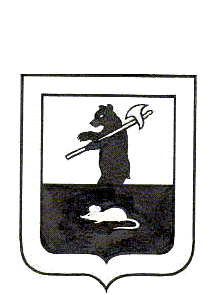 АДМИНИСТРАЦИЯ ГОРОДСКОГО ПОСЕЛЕНИЯ МЫШКИНПОСТАНОВЛЕНИЕг. М ы ш к и нО внесении изменений в постановление администрации городского поселения Мышкин от 26.02.2014 №17 «Об  утверждении схемы размещения нестационарных торговых объектов на территории городского поселения Мышкин» В соответствии с Федеральным законом от 06.10.2003 года №131-ФЗ «Об общих принципах организации местного самоуправления в Российской Федерации», Федеральным законом от 28 декабря 2009 года  № 381-ФЗ «Об основах государственного регулирования торговой деятельности в Российской Федерации», приказом департамента агропромышленного комплекса и потребительского рынка Ярославской области от 24.12.2010 года №166 «Об утверждении Порядка разработки и утверждения схемы размещения нестационарных торговых объектов» (в редакции приказа департамента от 05.07.2013 №300), Уставом городского поселения Мышкин, на основании заявления Комитета по управлению имуществом Администрации Мышкинского муниципального района от 04.06.2014 №03-20/1347,АДМИНИСТРАЦИЯ ПОСТАНОВЛЯЕТ:1.Внести изменение в постановление Администрации городского поселения Мышкин от 26.02.2014 года №17 «Об  утверждении схемы размещения нестационарных торговых объектовна территории городского поселения Мышкин», изложив пункт 3 схемы размещения нестационарных торговых объектов на территории городского поселения Мышкин  в новой редакции  (приложение №1). 2. Контроль за исполнением настоящего постановления оставляю за собой.3. Постановление подлежит опубликованию в газете «Волжские Зори» и размещению на официальном сайте администрации городского поселения Мышкин в сети Интернет.4. Постановление вступает в силу с момента опубликования.Глава городского поселения Мышкин					А.П.ЛыткинПриложение №1 к постановлению администрации ГП Мышкин от 04 .06.2014г. №77СХЕМА размещения нестационарных торговых объектовна территории городского поселения Мышкин«04»062014 г.№77№ 
п/пМесто  размещенияи адресПлощадь  
земельного 
участка,  
торгового 
объекта  
(здания,  
строения, 
сооружения)
или его  
частиТип нестацио-нарных торговых объектов (павильон, киоск, автомагазин, тонар, торговая площадка и т.д.)Количество нестационар-ных торговых   
объектовВид реализуемой продукцииИнформация об использовании нестационарного торгового объекта субъектами малого или среднего пред-принимательства, осуществляю-щими торговую деятельностьПериод размещения нестационарных торговых объектовДополни-тельная информация1234567893. Продажа прохладительных напитков, мороженого, кондитерских изделий и прочих продовольственных товаров3. Продажа прохладительных напитков, мороженого, кондитерских изделий и прочих продовольственных товаров3. Продажа прохладительных напитков, мороженого, кондитерских изделий и прочих продовольственных товаров3. Продажа прохладительных напитков, мороженого, кондитерских изделий и прочих продовольственных товаров3. Продажа прохладительных напитков, мороженого, кондитерских изделий и прочих продовольственных товаров3. Продажа прохладительных напитков, мороженого, кондитерских изделий и прочих продовольственных товаров3. Продажа прохладительных напитков, мороженого, кондитерских изделий и прочих продовольственных товаров3. Продажа прохладительных напитков, мороженого, кондитерских изделий и прочих продовольственных товаров3. Продажа прохладительных напитков, мороженого, кондитерских изделий и прочих продовольственных товаров3.1г. Мышкин, угол  ул. Никольской в районе дома №110 кв.м.передвижной тонар1Свежая выпечка, холодные и горячие напитки, мороженноеСМ и СПНеопределенный срок3.2г. Мышкин, ул. Фурманова в районе парома6 кв.м.палатка1мороженое,   хлеб/хлеблбулочные, прочая специализацияСМ и СПНеопределенный срок3.3г. Мышкин, угол ул. Никольской и площади Успенской6 кв.м.бочка1КвасСМ и СПНеопределенный срок3.4г. Мышкин, ул. Газовиков, у магазина «Мебель»6 кв.м.бочка1КвасСМ и СПНеопределенный срок3.5г. Мышкин, ул. Фурманова в районе парома6 кв.м.бочка1КвасСМ и СПНеопределенный срок3.6г. Мышкин, ул. Угличская в районе пристани24 кв.м.Палатка или лоток3Продовольственные товарыСМ и СПНеопределенный срок